Market Leader (Intermediate) 3rd Edition, Course BookTo-do list (список завдань):P.14 ex. A, B, C, D.P.14 ex. A, B, C.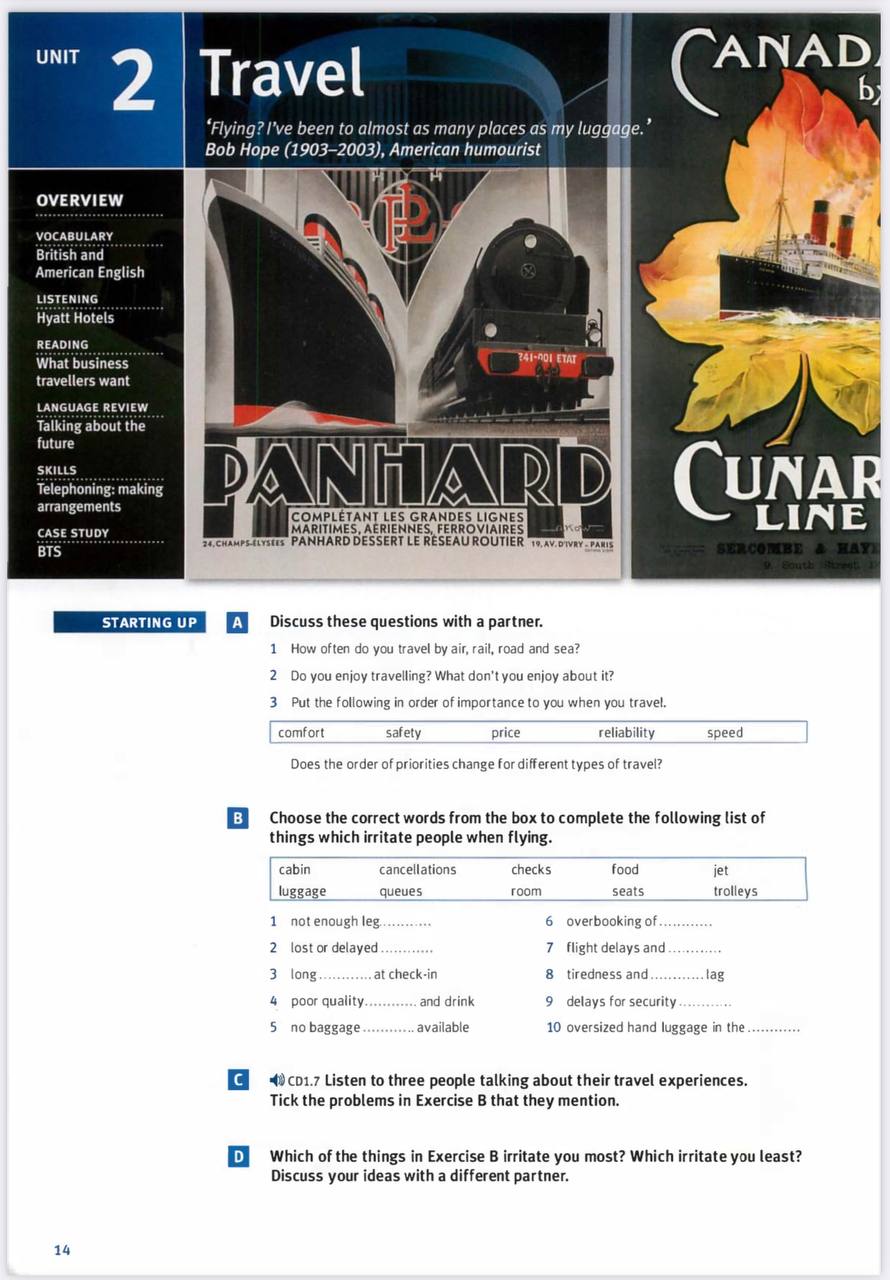 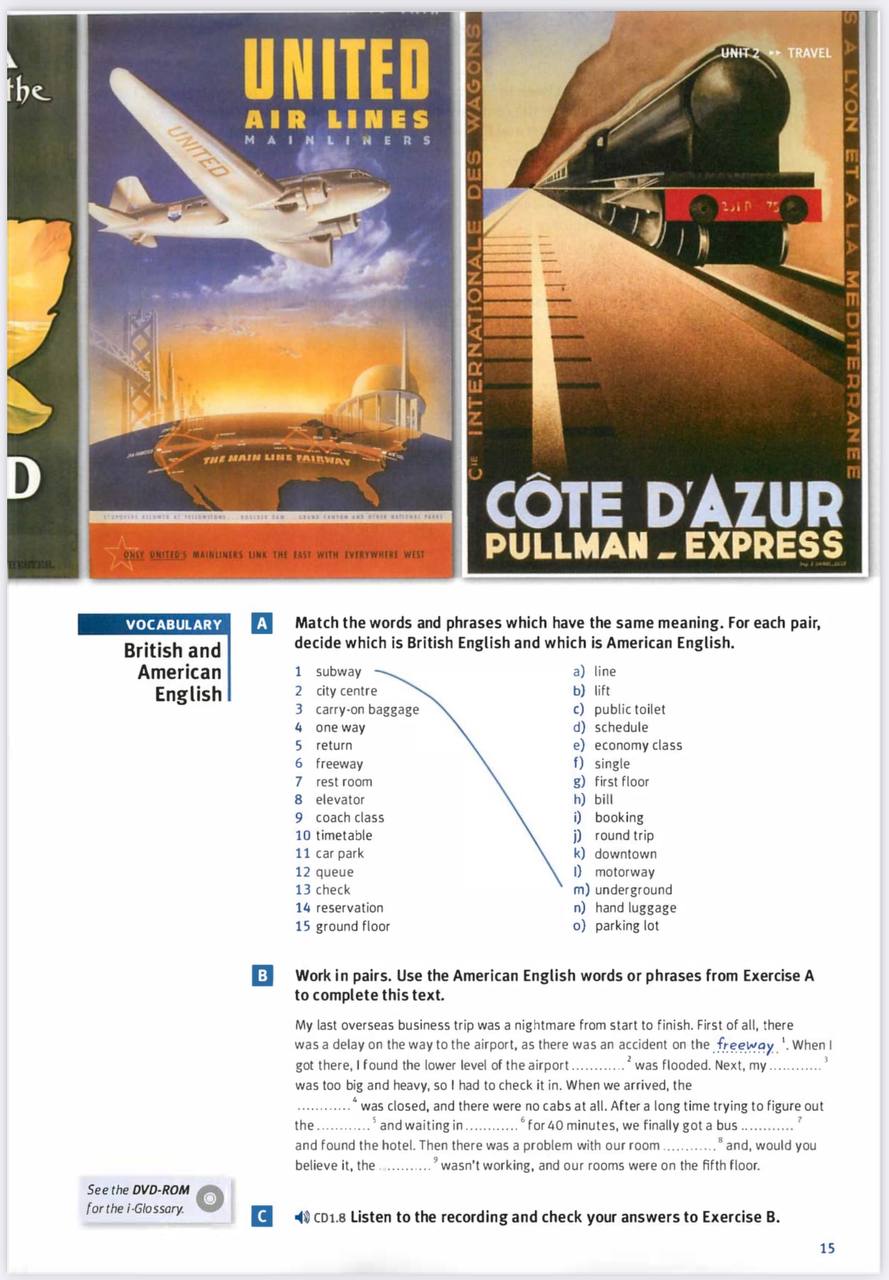 